Guidelines:Ads have a set-up fee and a monthly maintenance charge (minimum of one month).Copy must be provided to AGTinfonow@gmail.com along with this order form.Ad will appear on the bottom of the home page only (above footer).Ad will be static or rotate should multiple advertisers request ads posted during the same time period.Material must be submitted via e-mail as “JPG”. or “GIF” files at a low resolution of 72 dpi, so as not to hinder page-loading. AGT reserves the right to adjust the graphic if necessary.Due to staff travel and other circumstances, please allow up to two weeks for ad to begin.FeesDimensions: 940 x 150 pixels (low resolution of 72 dpi):Set-Up Fee	$300	$	Monthly Maintenance Fee      Indicate number of months:                X $                 =	$	1-2 Months	$70 per month3-6 Months	$60 per month> 6 Months	$50 per month	TOTAL DUE	$	Payment Method Check Enclosed/Following (please make checks payable to AGT in U.S. currency) Credit Card (please indicate)	 MasterCard	 Visa	 Discover	 AmEx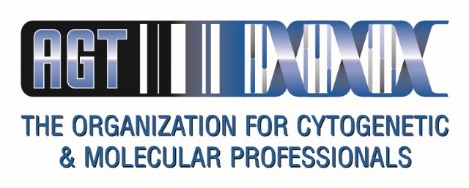 WEBSITE DISPLAY ADVERTISINGWEBSITE DISPLAY ADVERTISINGWEBSITE DISPLAY ADVERTISINGWEBSITE DISPLAY ADVERTISINGWEBSITE DISPLAY ADVERTISINGWEBSITE DISPLAY ADVERTISINGContact Name:Company/Organization:Ad Placed For (Organization):Address:City, State Zip:TelephoneFax:Email:Desired Date of PostEmail receipt?Email receipt?Email receipt?Card #:Exp. Date:CVV #:Billing Zip:Name:(as it appears on card)(as it appears on card)(as it appears on card)Signature:Please return this order form, payment and ad text to:Association of Genetic Technologists219 Timberland Trail LnRocky Top, TN 37769Email:  AGTinfonow@gmail.com